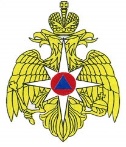 Уважаемый Михаил Владимирович! Для использования в работе представляю Вам анализ пожаров происшедших на территории Верхнесалдинского городского округа за 10 месяцев  2017 года. 1. Общие сведения За 10 месяцев 2017 года  обстановка с пожарами в Верхнесалдинском городском округе по сравнению с аналогичным периодом прошлого года характеризовалась следующими основными показателями:- зарегистрировано 30 пожаров (в 2016 г. – 30 (стабильно));- при пожарах погибли 1 человек (в 2016 г. – 2 (снижение на 1)), в том числе 0 детей (в 2016 г. – 0 стабильно)- при пожарах получили травмы 1 человек (в 2016 г. – 1 (стабильно)-зарегистрировано выездов пожарных подразделений на ликвидацию 50 загораний (в 2016 г. – 60 (снижение на 10)). Подразделениями пожарной охраны на пожарах спасено 36 человек.Проведенный анализ показывает, что количество пожаров стабильное, на  1 случай снизилось количество погибших  на пожарах по сравнению с 2016г.,  в том числе не допущено гибели детей, также произошло снижение загораний на 10 случаев.  2. Пожары2.1. Распределение количества пожаров по населенным пунктамНа город пришлось 29 пожаров (в 2016 г. – 26 (увеличение на 3)), что составило 97 % от общего количества пожаров.В сельской местности  зарегистрирован 1 пожара, (в 2016 г. – 4 (снижение на 3)), что составило 3 % от общего количества пожаров.2.2. Распределение количества пожаров по местам возникновения (объектам):26 – жилой сектор (в 2016 г. – 20 (увеличение на 6  )), что составляет 87 % от общего количества пожаров, в том числе:17-жилые дома, квартиры (в 2016 г. –13 (увеличение на 4)), что составляет 57 % от общего количества пожаров5-садовые домики (в 2016 г. – 4 (увеличение на 1 )), что составляет 17 % от общего количества пожаров4-бани (в 2016 г. – 2 (увеличение на 2)), что составляет 13 % от общего количества пожаров0-гаражи (в 2016г. – 1 (снижение на 1)) 3-транспорт (в 2016 г. – 6 (снижение на 3)), что составляет 10 % от общего количества пожаров 0- производственные объекты (в 2016 г. – 0 (стабильно))1- здания общественного назначения (в 2016 г. – 1 (стабильно))0-прочие объекты (в 2016 г. – 2 снижение на 2)) 2.3. Распределение количества пожаров по основным причинам11 - электропричины (в 2016 г. – 9 (увеличение на 2 )), что составило 37% от общего количества пожаров., в том числе:	8-электрооборудование  (в 2016 г. – увеличение на 1)	3-электробытовые приборы (в 2016 г. – 2 (увеличение на 1)  5-печное отопление (в 2016 г. – 5 (стабильно) что составило 15 % от общего количества пожаров, в том числе:5-поджоги  (в 2016 г. – 7 (снижение на 2)), что составило 17 % от общего количества пожаров 9-неосторожное обращение с огнем  (в 2016 г.– 7 (увеличение на 2)), что составило 30% от общего количества пожаров 0 – неисправность узлов, агрегатов а/транспортного средства (в 2016 г.– 1 (снижение на 1))Зарегистрирован рост количества пожаров по следующим причинам их возникновения:- неисправность электробытовых приборов (увеличение на 2)- неосторожное обращение с огнем  (увеличение на 2) Зарегистрировано снижение количества пожаров по следующим основным причинам их возникновения:- поджоги  (снижение на 2)- неисправность узлов, агрегатов а/транспортного средства (снижение на 1)3. Гибель3.1 Распределение гибели людей по основным объектам1- жилой сектор (100,0 % от общего количества), в том числе:	1-садовый  дом	3.2 Распределение гибели людей по основным причинам1- неосторожное обращение с огнем3.3 Распределение гибели людей по населенным пунктам1- городская местность0- сельская местность 01 октября в 21ч 26 мин поступило сообщение о пожаре в квартире на 3 этаже многоквартирного жилого дома по ул. Устинова.  На момент прибытия пожарных подразделений, в квартире горели диван и кресло. Жильца, который проживал в квартире, соседи уже вывели на лестничную клетку. В результате пожара повреждена квартира и домашние вещи. Причиной пожара послужило неосторожное обращение с огнем в состоянии алкогольного опьянения. 12 октября в 23ч 06 мин поступило сообщение о пожаре в частном жилом доме по ул. Ветеринарная. На момент прибытия пожарных подразделений, в доме горели домашние вещи. Как пояснил хозяин дома, вечером он затопил печь и не уделил внимания тому, что на печи стояла картонная коробка с вещами. Во время топки печи коробка загорелась. Мужчина в это время находился в комнате и почувствовав запах дыма, вышел в кухню, где  увидел, что коробка с вещами горит открытым пламенем. Мужчина, позвонил в пожарную охрану и приступил у тушению подручными средствами до приезда пожарных. В результате пожара повреждена отделка кухни и домашние вещи. Причиной пожара послужило нарушение привил пожарной безопасности при эксплуатации печного отопления. 22 октября в 19 часов 11 минут поступило сообщение о пожаре в садовом доме №42, расположенном по адресу г. Верхняя Салда, садовое некоммерческое товарищество №1 по ул. Сиреневая.  Как пояснил сын хозяйки дома, днем 2.10.2017 г.  он приезжал в садовый дом чтобы забрать картофель который хранился там. Когда молодой человек  зашёл в дом, то включил электрическую лампу, которая была выполнена в виде «Переноски», взял картофель и уехал домой. Выключил он лампу или нет, не помнит. Причиной  пожара явилось тепловое проявление аварийного режима работы электрической сети. В результате пожара огнем уничтожен садовый дом, и домашние вещи.            Прошу разместить данную информацию на странице «Безопасность» официального сайта Верхнесалдинского городского округа. С уважением, Начальник  ОНДиПРВерхнесалдинского ГО, ГО Нижняя Салда подполковник внутренней службы 						А. Н. Морозовисп.: Койнова Н. Н. тел. (34345) 5-00-90МЧС России—————————————ГЛАВНОЕ УПРАВЛЕНИЕМЧС РОССИИПО СВЕРДЛОВСКОЙ ОБЛАСТИОтделение надзорной деятельности и профилактической работы Верхнесалдинского городского округа, городского округа Нижняя Салда——————————————————ул. Парковая, 4, г. Верхняя Салда, 624760тел./факс. 8(34345)5-00-90 
tond-V.Salda@mail.ru01.11.2017   №  461-18/10/3        на №       И. о. главы  администрацииВерхнесалдинского городского округаСавченко М. В.   